Zápis z jednání výboru Společnosti pro pojivové tkáně (SPT) ČLS JEP z. s.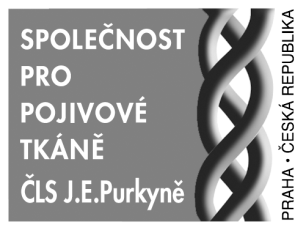 a redakční rady časopisu PÚ ze dne 2. 7. 2020Přítomni: Prof. Mařík, Prof. Hyánek, Prof. Smrčka, Prof. Čulík, Doc. Korbelář, MUDr. Krawczyk, Ing. Hulejová, RNDr. Zemková, Prof. Pařízková, MUDr. Maříková, MUDr. HudákováHosté: RNDr. Alexandr Lichý, Ing. LorencOmluveni: Prof. Petrtýl, Prof. Povýšil, RNDr. Braun, Doc. Sedlak, Doc. Brettschneider, Ing. Zelenková, MUDr. Všetička, Ing. Černý, MUDr. Funda, Prof. Straus, Prof. Kokavec, MUDr. Myslivec, Prof. Maršík, Doc. Kříž, PhDr. Pallová, Doc. Vařeka, MUDr. Novosad,Prof. Mařík uvítal přítomné kolegy. Setkání proběhlo po delší době vzhledem ke koronavirové pandemii.Prof. Mařík a MUDr. Krawczyk zhodnotili 25. Kubátovy dny, které se uskutečnily ve dnech 6.3 -7.3.2020 v Lékařském domě v Praze. Konference byla velmi zdařilá, přednášky vyslechlo velké množství účastníků, kteří se aktivně zapojovali do diskuse. RNDr. Lichý umístil na webové stránky OPS ČLS JEP http://www.ortoprotetika.cz/2020/prednasky-25-kubatova-dne/ přednášky s materiály ke stažení a odkazy na videa, která nafilmoval a upravil pan Stavinoha  z ČLS JEP (bez poplatku). Během konference byla dále předána ocenění jubilantům (doc. Brettschneider, MUDr. Kuklík, prof. Mařík) za jejich přínos pro medicínu a vědu.Na webových stránkách SPT ČLS JEP http://www.pojivo.cz/cz/osobnosti/mudr-miloslav-kuklik-csc-in-memoriam/ je uveřejněno smutné oznámení  - 19.3.2020 dovršil svůj život po delší nemoci ve věku nedožitých 70 let náš  kolega, dobrý kamarád a přítel pan MUDr. Miloslav Kuklík, CSc., který byl dlouholetý člen výboru a čestný člen SPT ČLS J.E. Purkyně, vědecký sekretář redakční rady recenzovaného časopisu Pohybové ústrojí – pokroky ve výzkumu, diagnostice a terapii, čestný člen Společnosti lékařské genetiky a genomiky ČLS J.E. Purkyně a České lékařské společnosti J.E. Purkyně. Poslední rozloučení proběhne při zádušní mši, jejíž termín bude rodinou Dr. Kuklíka ohlášen po skončení nouzového stavu.Oznámené 22. Symposium Prague-Lublin-Sydney-St. Petersburg plánované na 10.- 12. září 2020 v Lékařském domě v Praze bylo vzhledem ke koronavirové situaci definitivně zrušeno. Výbor SPT navrhuje místo Sympozia uspořádat přátelské setkání s návštěvou např. Hrdličkova a Národního muzea. Prof. Mařík oslovil e-mailem předpokládané zahraniční zájemce: We definitely decided to cancel The 22nd Symposium. But there is still a reservation of premises in the Medical House, Sokolská 31, 120 26 Prague 2, Czech Republic. Participants had a proposal to organize a short informal meeting for a small group of participants (around 20 people) in September 11, 2020, the topic could be “Adaptation - interdisciplinary aspects”.  For the afternoon, we can arrange a social programme, e.g. visit of the National Museum and the Hrdlička´s Museum. Next day  (September 12) we can organize a trip to “Karlštejn castle and/or things like that. We need to know as soon as possible your opinion for realization of above mentioned proposition, who is interested in informal meeting and who would like to come to Prague in September 10 -12, 2020. There is necessary to confirm reservation in the Medical House!  Prof. Mařík poděkoval ing. Lorencovi za aktivní přístup při přípravě PÚ a panu RNDr. Lichému za vedení webových stránek obou spřízněných společností (SPT a OPS ČLS JEP. Časopis Pohybové ústrojí (PÚ): na webových stránkách www.pojivo.cz. je nově uveřejněno číslo 1_PÚ 2018, které obsahuje  přehled celého  díla doc.  MUDr. Rotha, DrSc.  - autorem  je Piet von Loon - a dvě republikované původní práce  doc. Rotha. Od začátku roku 2020 jsme vydali číslo 1 a 2 časopisu PÚ_2019, dále Suplementum 1 PÚ_2020.  Dokončujeme  číslo 1_PÚ_2020,  rozesílají se autorské korektury, vydání plánujeme během 2-3 týdnů. Současně pracujeme na recenzi prací týmu prof. Dudina z Petersburgu, které budou uveřejněny v čísle 2_PÚ_2018. Práce se týkají hlavně  adolescentní idiopatické skoliózy (AIS), biomechanickému vysvětlení (asymetrický růst páteře a míchy /i míšních kořenů/ experimentálně prokázaný doc. Rothem) a konzervativnímu léčení AIS. Vítané jsou zajímavé práce do čísla 2_PÚ_2020 a pro číslo 1_PÚ_2021.Výbor SPT souhlasí s návrhem oslovit nového člena  SPT ČLS JEP pana doc. MUDr. Štěpána Kutílka, CSc., zda by přijal post sekretáře časopisu PÚ. MUDr. Krawczyk informoval o „sesterské“ společnosti Ortopedicko-protetické ČLS JEP (OPS). Po Kubátových dnech  se přihlásili 3 noví členové. RNDr. Braun poslal prof. Maříkovi upřesňující mail z Číny týkající se spolupráce ohledně nabídky šíření/indexování příspěvků publikovaných v časopise Pohybové ústrojí (PÚ) prostřednictvím platformy China National Knowledge Infrastructure (CNKI, http://oversea.cnki.net). Ze zprávy vyplývá, že CNKI databáze neumožňuje zpracovávat vybraná data uvedená v pdf  podobě, v níž jsou jednotlivá čísla časopisu PÚ zveřejňována na našem webu SPT. Proto žádají, zda je možné transformovat vybraná data z pdf souborů do podoby v Excelu (přípona xlsx) či webového formátu (xml). Je tedy na zvážení, jaká varianta vykazování citací příspěvků zveřejňovaných v PÚ bude pro nás schůdná a zda bude vhodné a reálné retrospektivně takto zpracovat údaje z dosud vydaných čísel PÚ či se na to zaměřit až pro nová vydání PÚ. Ing. Lorenc uvedl, že je schopen postupně všechny práce transformovat a upravit do požadovaného formátu. Navrhuje začít od ročníku 2019 zpětně do roku 1997. I první tři ročníky (1994-1996) by byl schopen naskenovat a připravit podle požadavků CNKI databáze.    Aktuální informace o případném neformálním setkání zainteresovaných kolegů 11. září 2020 v Lékařském domě v Praze namísto zrušeného 22. Symposia Prague-Lublin-Sydney-St. Petersburg, které bylo plánované na 10.- 12. září 2020 (pod záštitou pana prof. MUDr. Š. Svačiny, DrSc. a prof. MUDr. J. Hyánka, DrSc.), budou dostupné na stránkách www.pojivo.cz. Opakujeme - téma semináře by bylo “Adaptation - interdisciplinary aspects”. Prosíme všechny kolegy, kteří by měli zájem se zúčastnit a zapojit se do diskuse, aby co nejdříve svůj zájem a účast potvrdili na e- mail: ambul_centrum@volny.cz   hulejova@revma.cz petr.krawczyk@seznam.czIng. Hana HulejováProf. Ivo MaříkMUDr. Petr Krawczyk